					Accessibility Plan 2016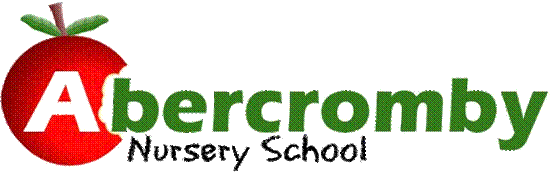 PriorityLead PersonActionResourcesTimeSuccess CriteriaAvailability of written material in alternative formatsHT/Admin OfficerStaff aware of services available through LA.Use of interpreters. Disabled people aware of facilities through signs and newsletters etc. Improve availability of information for parents – display appropriate leaflets for parents to collect.Contact details & cost of translation / adaptation/ interpretersIn place & ongoingInformation to disabled pupils / parents as appropriate. Written information available in alternative formats. Training for staff on increasing access to the curriculum for disabled pupils SENCOStaff training on signing and using visual aids. On-going training for supporting children on the ASD spectrum.Training from Speech and Language Service to support children with communication needsStaff meeting timeINSET daysTraining from SALT and SENISSOn going All children make at least good progress.Appropriate use of specialised equipment to benefit individual pupils and staffSENCO/HTTraining on the use of visual aids,Visual timetables, choose boards.Resources purchased when needed to aid access to the learning environment.Special interest boxes developed for individual children.Staff training time from SENISSStaff meeting timeIn place and ongoingIncreased access to the Early Years Foundation Stage. The needs of all learners are met. Wheelchair accessible environment HTWheelchair accessible toilets in both classrooms. Wheelchair accessible toilet for Adults in White Room.Maintenance PlanOngoingWheelchair uses able to access all activities.Access into school and along the corridors to be fully compliantHTDesignated disabled parking. Automatic doors fitted to main entrance and regularly maintained. Cost of maintaining automatic doorOngoingPhysical accessibility of school increased. Improve the quality of provision for children with specific special needs.SENCO HTTeachersProvide a tranquil space where children who suffer from over stimulation can receive supervision appropriate to their needs. Tranquil spaces in class roomsOngoingThe school experience enhanced for children with specific special needs.Maintain safe access around exterior of schoolSite ManagerNurture ManagerEnsure that pathways are kept clear of litter and vegetation. Cost included in grounds maintenance. OngoingDisabled people to move unhindered along exterior pathways. 